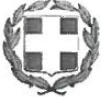 ΕΛΛΗΝΙΚΗ ΔΗΜΟΚΡΑΤΙΑ 
ΥΠΟΥΡΓΕΙΟ ΠΑΙΔΕΙΑΣ, ΘΡΗΣΚΕΥΜΑΤΩΝ 
& ΑΘΛΗΤΙΣΜΟΥΠΕΡΙΦΕΡΕΙΑΚΗ ΔΙΕΥΘΥΝΣΗ 
Α/ΘΜΙΑΣ & Β/ΘΜΙΑΣ ΕΚΠ/ΣΗΣ 
ΚΕΝΤΡΙΚΗΣ ΜΑΚΕΔΟΝΙΑΣ 
Δ/ΝΣΗ Β/ΘΜΙΑΣ ΕΚΠ/ΣΗΣ ΗΜΑΘΙΑΣ4ο ΓΕ.Λ ΒΕΡΟΙΑΣΤαχ. Δ/νση : Εργατικές κατοικίεςΤαχ. Κώδικας: 59131Πληροφορίεs: Δημήτρης Ταχματζίδης Τηλέφωνο: 23310 28801E-mail: mail@41yk-νeroias.ima.sch.gr Θέμα: Πρόσκληση κατάθεσης προσφοράς 5ήμερης εκδρομής σε ΑθήναΤο 4ο ΓΕ.Λ. ΒΕΡΟΙΑΣ ζητά κατάθεση προσφορών για πραγματοποίηση 5ήμερης εκδρομής στην Αθήνα (σύμφωνα με τα άρθρα 2, 14 και 15 της Υ.Α. 20883/ΓΔ4/12-02-2020, ΦΕΚ 456/τ. Β/ 13-2--2020), με αντικείμενο την ανάδειξη της πιο αξιόλογης οικονομικά και ποιοτικά προσφοράς ταξιδιωτικού γραφείου. Η εκδρομή θα πραγματοποιηθεί από την Τετάρτη 13-12-2023 έως την Κυριακή 17/12/2023.Αριθμός μαθητών: 65 Αριθμός Συνοδών Καθηγητών: 4 Πρόγραμμα εκδρομής: Τετάρτη 13/12/23Συγκέντρωση 7:30 στο 4ο λύκειο
Επιβίβαση 8:00
Ενδιάμεσες στάσεις
Άφιξη 16:00 Αθήνα για ξενοδοχείο
Ανάπαυση στο ξενοδοχείο μέχρι τις 8:30
Βραδινή έξοδος για θέατρο 21:00

Πέμπτη 14/12/23
Πρωινό μέχρι τις 9:30
Αναχώρηση από ξενοδοχείο 10:00
Επίσκεψη Βράχος και Μουσείο Ακρόπολης και επίσκεψη στα Αναφιώτικα και στην Εξάρχεια του Παναγίου Τάφου. Επίσκεψη στο Μοναστηράκι και Θησείο (περίπου 11:00 - 17:00)
Ελεύθερος χρόνος στο Θησείο 17:00 – 19:00Επίσκεψη στο ίδρυμα Σταύρος Νιάρχος 19:00 – 21:00
Αναχώρηση για ξενοδοχείο και ανάπαυση μέχρι τις 21:30
Βραδινή έξοδος για φαγητό.

Παρασκευή 15/12/23
Πρωινό στο ξενοδοχείο μέχρι 9:30
Αναχώρηση από ξενοδοχείο 10:00
Επίσκεψη στην Εθνική πινακοθήκη, στον Εθνικό κήπο, Σύνταγμα μέχρι 13:00
Επίσκεψη περπατώντας στην συνοικία του Ψυρρή μέχρι 16:00Ελεύθερος χρόνος στο κέντρο της Αθήνας μέχρις 18:00
Αναχώρηση από κέντρο για ξενοδοχείο 18:00
Ανάπαυση στο ξενοδοχείο μέχρι τις 21:00
Αναχώρηση για νυχτερινή έξοδο στις 21:00

Σάββατο 16/12
Πρωινό στο ξενοδοχείο μέχρι τις 9:30
Αναχώρηση από ξενοδοχείο 10:00 για Σούνιο
Επιστροφή στον Πειραιά στις 16:00Στάση στην Γλυφάδα για απογευματινό αφέψημα.
Επίσκεψη στη Γλυφάδα και στη συνέχεια στον Πειραιά στην Μαρίνα Ζέα μέχρις τις 20:00
Ανάπαυση στο ξενοδοχείο έως 21:30
Αναχώρηση για βραδινή έξοδος 22:00

Κυριακή 17/12/23
Πρωινό ξύπνημα στις 7:30
Πρωινό μέχρι τις 9:00
Αναχώρηση 9:30 από ξενοδοχείο για Λαμία
Στάση στη Λειβαδιά για φαγητό.
Αναχώρηση για Βέροια.
Άφιξη στην Βέροια 20:00. Το παραπάνω πρόγραμμα είναι ενδεικτικό και το οριστικό θα γίνει με βάση το τελικό πρακτικό του Συλλόγου Διδασκόντων Καθηγητών.Παρακαλούμε να υποβάλετε στον Διευθυντή του Σχολείου σφραγισμένες προσφορές (τελική συνολική τιμή και κόστος ανά μαθητή, στην οποία να συμπεριλαμβάνονται 3 δωρεάν συμμετοχές) σε κλειστό φάκελο με συνημμένα τα απαραίτητα δικαιολογητικά σε πρωτότυπη μορφή, μέχρι την Δευτέρα 20/11/2023 ώρα 11:00, προσωπικά ή με εκπρόσωπο ή με συστημένη ταχυδρομική επιστολή ή με mail (και κωδικό). Οι εκπρόθεσμες προσφορές δεν λαμβάνονται υπόψη και επιστρέφονται χωρίς να αποσφραγισθούν, έστω και αν η καθυστέρηση οφείλεται σε οποιαδήποτε αιτία του ταχυδρομείου, των διανομέων, ή των μέσων συγκοινωνίας.Οι προσφορές πρέπει να πληρούν τους παρακάτω όρους:Μετακίνηση - Περιηγήσεις: Δύο λεωφορεία κλιματιζόμενα σε άριστη κατάσταση.Ξενοδοχείο: Τέσσερις διανυκτερεύσεις με ημιδιατροφή σε κεντρικά ξενοδοχεία των Αθηνών. Να αναφέρονται τα ονόματα και οι διευθύνσεις των ξενοδοχείων, τα οποία πρέπει να είναι σε άριστη κατάσταση, με πρωινό καθημερινά και ημιδιατροφή για τρεις μέρες. Τα ξενοδοχεία θα πρέπει να είναι τεσσάρων αστέρων τουλάχιστον και να πιστοποιούν εγγράφως την διαθεσιμότητά τους για τις προαναφερθείσες ημερομηνίες της διεξαγωγής της εκδρομής. Οι διανυκτερεύσεις θα γίνονται σε δίκλινα ή τρίκλινα δωμάτια για τους μαθητές και σε μονόκλινα για τους καθηγητές. Τα δωμάτια δεν θα είναι διασκορπισμένα. Αποκλείονται ράντσα και bungalows. Θα είναι στη διάθεση των μαθητών όλοι οι κοινόχρηστοι χώροι. Η συμμετοχή των συνοδών καθηγητών είναι δωρεάν.Το τουριστικό γραφείο θα πρέπει να διαθέσει αρχηγό - ξεναγό και δεύτερο οδηγό λεωφορείου σύμφωνα με τις κείμενες διατάξεις.Οι εκδρομείς δεν φέρουν καμία ευθύνη και δεν υφίστανται καμία οικονομική επιβάρυνση σε περίπτωση απεργίας ή κινητοποιήσεων, πού θα έχουν ως αποτέλεσμα καθυστερήσεις δρομολογίων. Τυχόν ανατιμήσεις πού θα προκύψουν μέχρι την πραγματοποίηση της εκδρομής δεν θα έχουν επίπτωση και δεν θα επηρεάσουν την τιμή της προσφοράς.Κάθε προσφορά θα πρέπει να περιλαμβάνει και υπεύθυνη δήλωση ότι το ταξιδιωτικό γραφείο διαθέτει ειδικό σήμα λειτουργίας σε ισχύ και ότι έχει Ασφάλιση Επαγγελματικής Αστικής Ευθύνης.Το 10% του συνολικού κόστους αποτελεί ποινική ρήτρα και αποδίδεται μετά το πέρας της εκδρομής εφ όσον τηρηθούν όλοι οι όροι τον συμβολαίου.Το κριτήριο επιλογής δεν θα είναι αποκλειστικά η χαμηλότερη τιμή, αλλά και η ποιότητα των προσφερομένων υπηρεσιών. Προσφορές που δεν πληρούν όλους τους όρους δεν θα γίνουν δεκτές.Οι προσφορές δεν πρέπει να έχουν ξύσματα, σβησίματα, προσθήκες, διορθώσεις. Εάν υπάρχει στην προσφορά οποιαδήποτε προσθήκη ή διόρθωση, αυτή πρέπει να είναι καθαρογραμμένη ή μονογραμμένη από τον προσφέροντα. Η προσφορά θα απορρίπτεται εάν σ' αυτήν υπάρχουν διορθώσεις που την καθιστούν ασαφή, κατά την κρίση της Επιτροπής Αξιολόγησης των προσφορών.Την αρμοδιότητα και ευθύνη επιλογής τον ταξιδιωτικού γραφείου που θα πραγματοποιήσει την εκδρομή — μετακίνηση έχει η Επιτροπή για την αξιολόγηση και επιλογή της προσφοράς, η οποία αποτελείται από το Διευθυντή, δύο εκπροσώπους των καθηγητών, δύο εκπροσώπους από τον Σύλλογο Γονέων και Κηδεμόνων και δύο εκπροσώπους των μαθητών.Η επιλογή του ταξιδιωτικού γραφείου καταγράφεται στο πρακτικό πού συντάσσεται και στο οποίο αναφέρονται με σαφήνεια τα κριτήρια επιλογής. Το εν λόγω πρακτικό, εφόσον ζητηθεί, κοινοποιείται από τον Διευθυντή του Σχολείου σε κάθε συμμετέχοντα ή και έχοντα νόμιμο δικαίωμα να ενημερωθεί, ο οποίος μπορεί να υποβάλει ένσταση κατά της επιλογής εντός τριών (3) ημερών από την ανάρτηση — ενημέρωση του πρακτικού επιλογής. Μετά την αξιολόγηση των προσφορών και την εξέταση των ενδεχόμενων ενστάσεων. γίνεται η τελική επιλογή τον ταξιδιωτικού γραφείου. Το σχολείο συντάσσει σύμβαση οργανωμένου ταξιδιού (ιδιωτικό συμφωνητικό), σύμφωνα με την κείμενη νομοθεσία (στην οποία αναφέρεται το όνομα της ασφαλιστικής εταιρίας και ο αριθμός του συμβολαίου της υποχρεωτικής ασφάλισης αστικής επαγγελματικής ευθύνης για κάθε κίνδυνο), η οποία υπογράφεται από τα συμβαλλόμενα μέρη.: t. Ο Διευθυντής 
Δημήτριος Ταχματζίδης